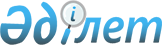 О признании утратившими силу некоторых постановлений Восточно-Казахстанского областного акиматаПостановление Восточно-Казахстанского областного акимата от 20 августа 2020 года № 289. Зарегистрировано Департаментом юстиции Восточно-Казахстанской области 24 августа 2020 года № 7485
      Примечание ИЗПИ.

      В тексте документа сохранена пунктуация и орфография оригинала.
      В соответствии со статьей 27 Закона Республики Казахстан от 6 апреля 2016 года "О правовых актах", Законом Республики Казахстан от 25 ноября 2019 года "О внесении изменений и дополнений в некоторые законодательные акты Республики Казахстан по вопросам оказания государственных услуг" Восточно-Казахстанский областной акимат ПОСТАНОВЛЯЕТ:
      1. Признать утратившими силу некоторые постановления Восточно-Казахстанского областного акимата по перечню согласно приложению к настоящему постановлению.
      2. Управлению культуры, архивов и документации области в установленном законодательством Республики Казахстан порядке обеспечить:
      1) государственную регистрацию настоящего постановления в территориальном органе юстиции;
      2) в течение десяти календарных дней после государственной регистрации настоящего постановления направление его копии на официальное опубликование в периодические печатные издания, распространяемые на территории области;
      3) размещение настоящего постановления на интернет-ресурсе акима Восточно-Казахстанской области после его официального опубликования.
      3. Контроль за исполнением настоящего постановления возложить на заместителя акима области по вопросам социальной сферы.
      4. Настоящее постановление вводится в действие по истечении десяти календарных дней после дня его первого официального опубликования. Перечень утративших силу некоторых постановлений Восточно-Казахстанского областного акимата
      1. Постановление Восточно-Казахстанского областного акимата от 30 июля 2015 года № 189 "Об утверждении регламента государственной услуги "Выдача архивных справок, копий архивных документов или архивных выписок" (зарегистрированное в Реестре государственной регистрации нормативных правовых актов за номером 4132, опубликованное в информационно-правовой системе "Әділет" от 12 октября 2015 года в электронном виде, в газетах "Дидар от 26 сентября 2015 года, "Рудный Алтай" от 25 сентября 2015 года).
      2. Постановление Восточно-Казахстанского областного акимата от 2 сентября 2015 года № 221 "Об утверждении регламентов государственных услуг в сфере культуры" (зарегистрированное в Реестре государственной регистрации нормативных правовых актов за номером 4156, опубликованное в информационно - правовой системе "Әділет" в электронном виде от 10 ноября 2015 года, в газетах "Дидар" от 7 ноября 2015 года, "Рудный Алтай" от 09 ноября 2015 года).
      3. Постановление Восточно-Казахстанского областного акимата от 29 марта 2016 года № 83 "О внесении изменения в постановление Восточно-Казахстанского областного акимата от 30 июля 2015 года № 189 "Об утверждении регламента государственной услуги "Выдача архивных справок" (зарегистрированное в Реестре государственной регистрации нормативных правовых актов за номером 4530, опубликованное в эталонном контрольном банке нормативных правовых актов Республики Казахстан в электронном виде от 20 мая 2016 года, в газетах "Дидар" от 23 мая 2016 года, "Рудный Алтай" от 21 мая 2016 года).
      4. Постановление Восточно-Казахстанского областного акимата от 26 июня 2017 года № 162 "О внесении изменений в постановление Восточно-Казахстанского областного акимата от 30 июля 2015 года № 189 "Об утверждении регламента государственной услуги "Выдача архивных справок" (зарегистрированное в Реестре государственной регистрации нормативных правовых актов за номером 5150, опубликованное в эталонном контрольном банке нормативных правовых актов Республики Казахстан в электронном виде от 9 августа 2017 года, в газетах "Дидар" от 10 августа 2017 года, "Рудный Алтай" от 10 августа 2017 года.
      5. Постановление Восточно-Казахстанского областного акимата от 3 апреля 2018 года № 88 "О внесении изменения в постановление Восточно-Казахстанского областного акимата от 2 сентября 2015 года № 221 "Об утверждении регламентов государственных услуг в сфере культуры" (зарегистрированное в Реестре государственной регистрации нормативных правовых актов за номером 5621, опубликованное в эталонном контрольном банке нормативных правовых актов Республики Казахстан в электронном виде от 25 апреля 2018 года, в газетах "Дидар" от 17 мая 2018 года "Рудный Алтай" от 17 мая 2018 года).
      6. Постановление Восточно-Казахстанского областного акимата от 29 мая 2018 года № 156 "О внесении изменения в постановление Восточно-Казахстанского областного акимата от 30 июля 2015 года № 189 "Об утверждении регламента государственной услуги "Выдача архивных справок" (зарегистрированное в Реестре государственной регистрации нормативных правовых актов за номером 5651, опубликованное в эталонном контрольном банке нормативных правовых актов Республики Казахстан в электронном виде от 28 июня 2018 года, в газетах "Дидар" от 17 июля 2018 года "Рудный Алтай" от 17 июля 2018 года).
      7. Постановление Восточно-Казахстанского областного акимата от 16 октября 2019 года № 359 "О внесении изменений в постановление Восточно-Казахстанского областного акимата от 30 июля 2015 года № 189 "Об утверждении регламента государственной услуги "Выдача архивных справок" (зарегистрированное в Реестре государственной регистрации нормативных правовых актов за номером 6218, опубликованное в эталонном контрольном банке нормативных правовых актов Республики Казахстан в электронном виде от 25 октября 2019 года, в газетах "Дидар" от 5 ноября 2019 года, "Рудный Алтай" от 5 ноября 2019 года).
					© 2012. РГП на ПХВ «Институт законодательства и правовой информации Республики Казахстан» Министерства юстиции Республики Казахстан
				
      Аким Восточно-Казахстанской области 

Д. Ахметов
Приложение к постановлению 
Восточно-Казахстанского 
областного акимата 
от 20 августа 2020 года № 289